Fakturu zašlete na adresu:Statutární město BrnoMČ Brno Nový LískovecOblá 75a, 634 00 BrnoIČ: 44992785, DIČ: CZ44992785Na faktuře prosím uveďte číslo objednávkyS pozdravem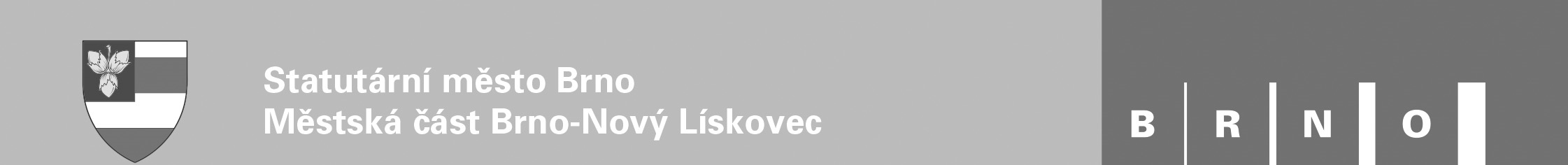 ÚŘAD MĚSTSKÉ ČÁSTI, ODBOR SPRÁVY BYTŮ A DOMŮ, OBLÁ 75 A, 634 00 BRNONAŠE ČJ:CNS GROUP s.r.o.VYŘIZUJE:Seidlová Jana Ing.Okrouhlá 9/44TEL.:.547 428 94062500 Brno - BohuniceDATUM:01.12.2020Objednávka č. OBJ/325/2020/OSBDObjednávka č. OBJ/325/2020/OSBDObjednáváme u Vás NON STOP recepční služby pro BD Koniklecová 5, ostrahu bytových domů Koniklecová 4, 5, Svážná 3, 19-25 a 26-32 formou přenosu dat - to vše pro měsíc prosinec 2020.Objednáváme u Vás NON STOP recepční služby pro BD Koniklecová 5, ostrahu bytových domů Koniklecová 4, 5, Svážná 3, 19-25 a 26-32 formou přenosu dat - to vše pro měsíc prosinec 2020.Termín dodání nejpozději do:31.12.2020Cena nejvýše do:130 000,00 Kč včetně DPHIng. Jana SeidlováVedoucí OSBDVedoucí OSBD